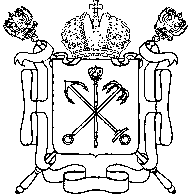 ПРАВИТЕЛЬСТВО САНКТ-ПЕТЕРБУРГА
КОМИТЕТ ПО БЛАГОУСТРОЙСТВУСАНКТ-ПЕТЕРБУРГААкционерное общество 
«Садово-парковое предприятие 
«Колпинское»Комсомольский к-л, д.26, Колпино, Санкт-Петербург, 196655Тел/факс (812) 461-53-33
e-mail:kolpinskoe_sph@mail.ru
http://kolpinskoe-sph.ru/ИНН/КПП 7817326228/781701001ОКПО 03282080 ОКОГУ 4210001 ОГРН 1127847244271
_________________ №  ____________На № ____________От  ____________Реквизиты АО «СПП «Колпинское»Акционерное общество «Садово-парковое предприятие «Колпинское» (АО «СПП «Колпинское»)196655, Санкт-Петербург,  г. Колпино, наб. Комсомольского канала, д. 26e-mail: Kolpinskoe_sph@mail.ru,  сайт http://www.kolpinskoe-sph.ru/тел/факс 461-53-33, 461-26-48р/счёт № 40702810190150000352ПАО «Банк Санкт-Петербург»К/с№ 30101810900000000790БИК 044030790	ИНН 7817326228   КПП  781701001ОГРН 1127847244271ОКПО 03282080, ОКВЭД –90.00.3ОКАТО – 40277501000ОКОГУ – 4210001ОКФС – 13ОКОПФ – 47ОКТМО - 40342000Реквизиты АО «СПП «Колпинское»Акционерное общество «Садово-парковое предприятие «Колпинское» (АО «СПП «Колпинское»)196655, Санкт-Петербург,  г. Колпино, наб. Комсомольского канала, д. 26e-mail: Kolpinskoe_sph@mail.ru,  сайт http://www.kolpinskoe-sph.ru/тел/факс 461-53-33, 461-26-48р/счёт № 40702810190150000352ПАО «Банк Санкт-Петербург»К/с№ 30101810900000000790БИК 044030790	ИНН 7817326228   КПП  781701001ОГРН 1127847244271ОКПО 03282080, ОКВЭД –90.00.3ОКАТО – 40277501000ОКОГУ – 4210001ОКФС – 13ОКОПФ – 47ОКТМО - 40342000Реквизиты АО «СПП «Колпинское»Акционерное общество «Садово-парковое предприятие «Колпинское» (АО «СПП «Колпинское»)196655, Санкт-Петербург,  г. Колпино, наб. Комсомольского канала, д. 26e-mail: Kolpinskoe_sph@mail.ru,  сайт http://www.kolpinskoe-sph.ru/тел/факс 461-53-33, 461-26-48р/счёт № 40702810190150000352ПАО «Банк Санкт-Петербург»К/с№ 30101810900000000790БИК 044030790	ИНН 7817326228   КПП  781701001ОГРН 1127847244271ОКПО 03282080, ОКВЭД –90.00.3ОКАТО – 40277501000ОКОГУ – 4210001ОКФС – 13ОКОПФ – 47ОКТМО - 40342000Реквизиты АО «СПП «Колпинское»Акционерное общество «Садово-парковое предприятие «Колпинское» (АО «СПП «Колпинское»)196655, Санкт-Петербург,  г. Колпино, наб. Комсомольского канала, д. 26e-mail: Kolpinskoe_sph@mail.ru,  сайт http://www.kolpinskoe-sph.ru/тел/факс 461-53-33, 461-26-48р/счёт № 40702810190150000352ПАО «Банк Санкт-Петербург»К/с№ 30101810900000000790БИК 044030790	ИНН 7817326228   КПП  781701001ОГРН 1127847244271ОКПО 03282080, ОКВЭД –90.00.3ОКАТО – 40277501000ОКОГУ – 4210001ОКФС – 13ОКОПФ – 47ОКТМО - 40342000Генеральный директорГлавный бухгалтерПузакова Алла МихайловнаЯшина Елена Павловна